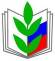 ПРОФСОЮЗ РАБОТНИКОВ НАРОДНОГО ОБРАЗОВАНИЯ И НАУКИ РФПОЛЕВСКАЯ ГОРОДСКАЯ ОРГАНИЗАЦИЯ ПРОФСОЮЗАПОЗДРАВИТЕЛЬНЫЙ ВЫПУСКВот и подошел к концу муниципальный этап Всероссийского Конкурса «Учитель года» и «Воспитатель года».  4 марта на сцене МАУ ДО ЦРТ им. П.П. Бажова подведены итоги. Все участники, финалисты и победители прошли большой путь испытаний. В каждом соревновательном процессе присутствуют эмоции, волнение, ожидания и впечатления.  Но все позади ! На торжественное мероприятие пришли поздравить  победителей и финалистов  Глава Полевского городского округа  -Поспелов К.С., председатель городской Думы – Кочев И.Б., депутат Законодательного собрания  Свердловской области –Серебренников А.В.,  председатель городской организации Профсоюза Гаврилина Г.Ф., представитель  депутата  Государственной Думы РФ  Муцоева З.А.-Слабука А.В., руководители и педагоги  образовательных учреждений.,  представитель Попечительского Совета –Рябухин А.  Прозвучало огромное  количество  благодарственных слов в адрес  участников, финалистов  и победителей Конкурса. Поздравлений с приближающимся Международным женским Днем 8 Марта.  Звучали песни и музыка для всех присутствующих.  Председатель Полевской городской организации зачитала  телеграмму от Депутата Государственной Думы Российской Федерации –Ветлужских А.Л.  с поздравлениями участникам праздника. Начальник Управления образованием Полевского –Уфимцева О.М. назвала победителей и призеров Конкурса. Финалистам  муниципального этапа «Учитель –профессионал» -Видясова  Зинаида Олеговна (МБОУ СОШ сПолдневая»  и «Молодой учитель» -Семенова Мария Олеговна ( МБОУ ООШ п. Станционный –Полевской) от городской организации Профсоюза  получили  сертификаты на 3000 рублей и цветы. Победителем Конкурса «Воспитатель года»- стала Полевая Юлия Анатольевна (МАОУ «Детский сад № 63»). Среди педагогов школ-Созонтова Н.А. (МАОУ Средняя общеобразовательная школа –лицей № 4 «Интеллект»)  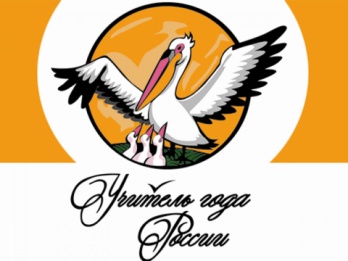 ПОЗДРАВЛЯЕМ !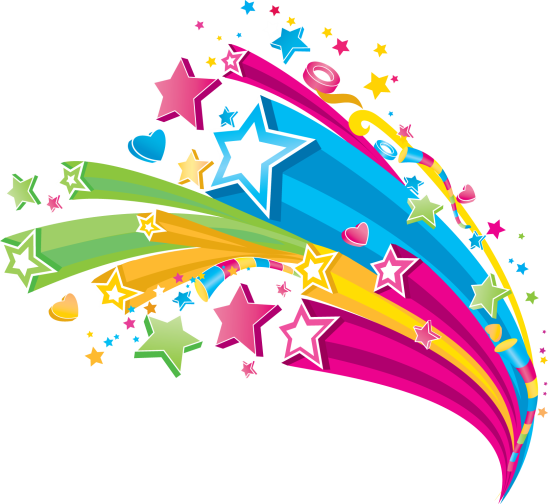 ВЫ-ЛУЧШИЕ!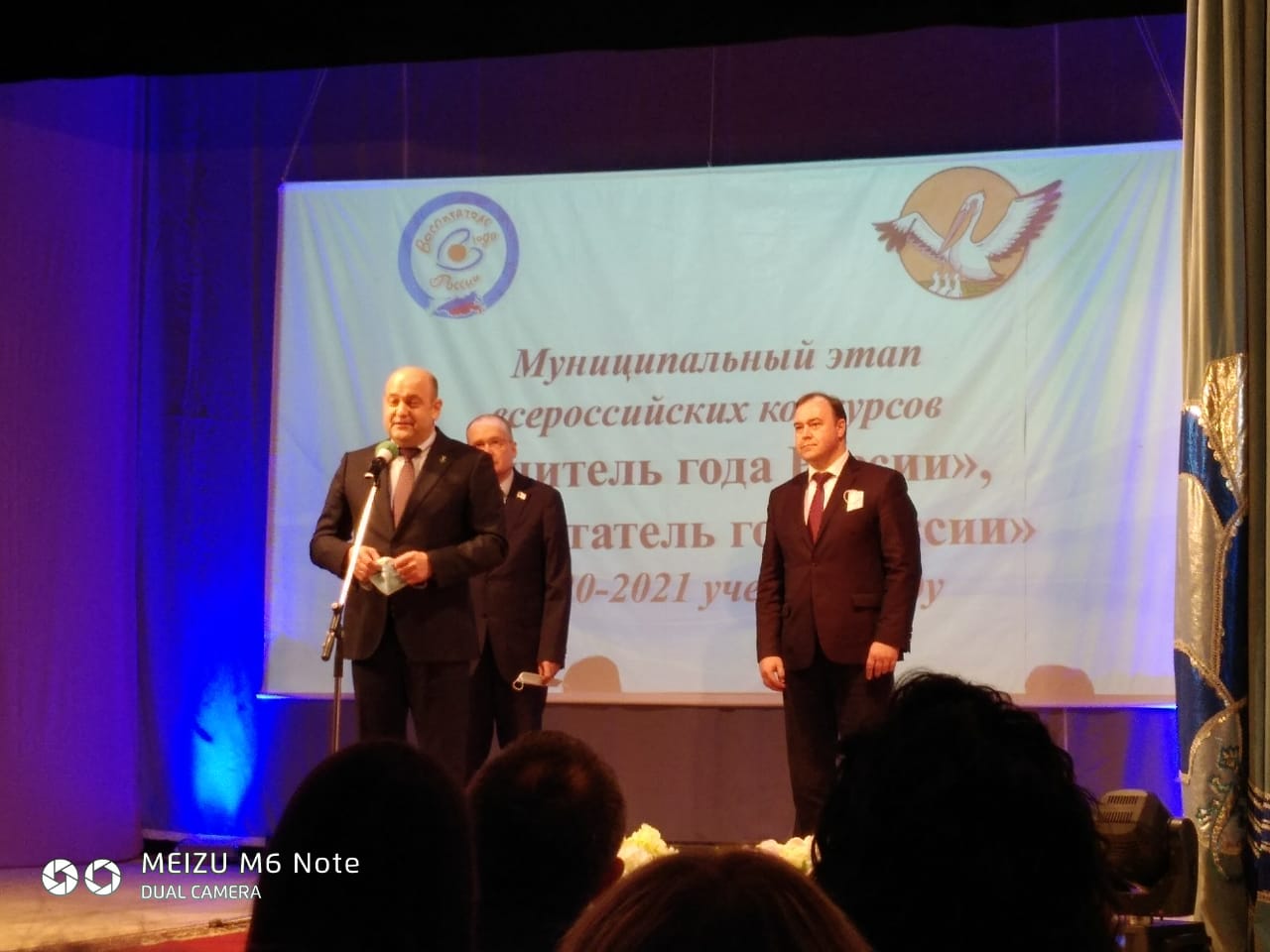 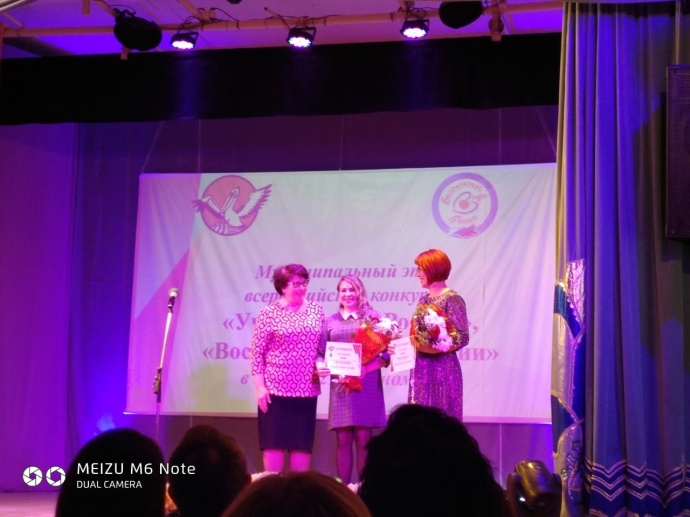 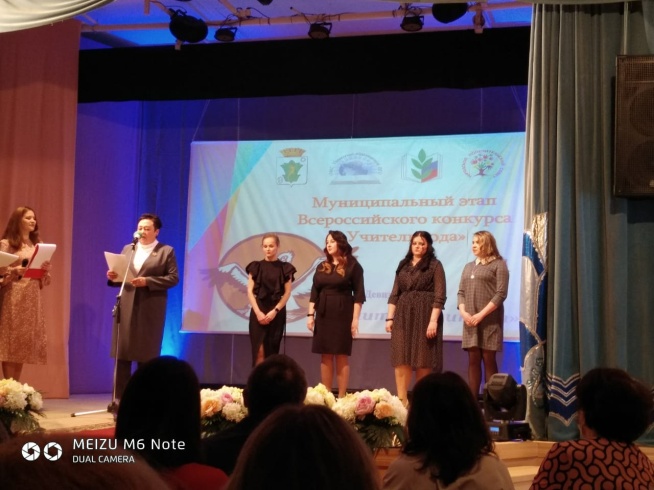 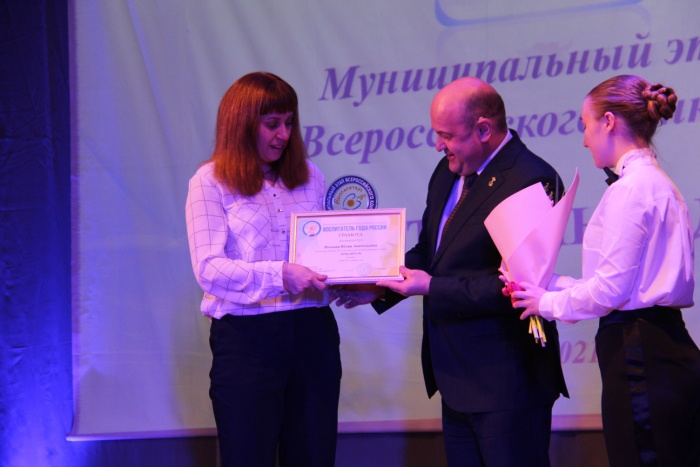 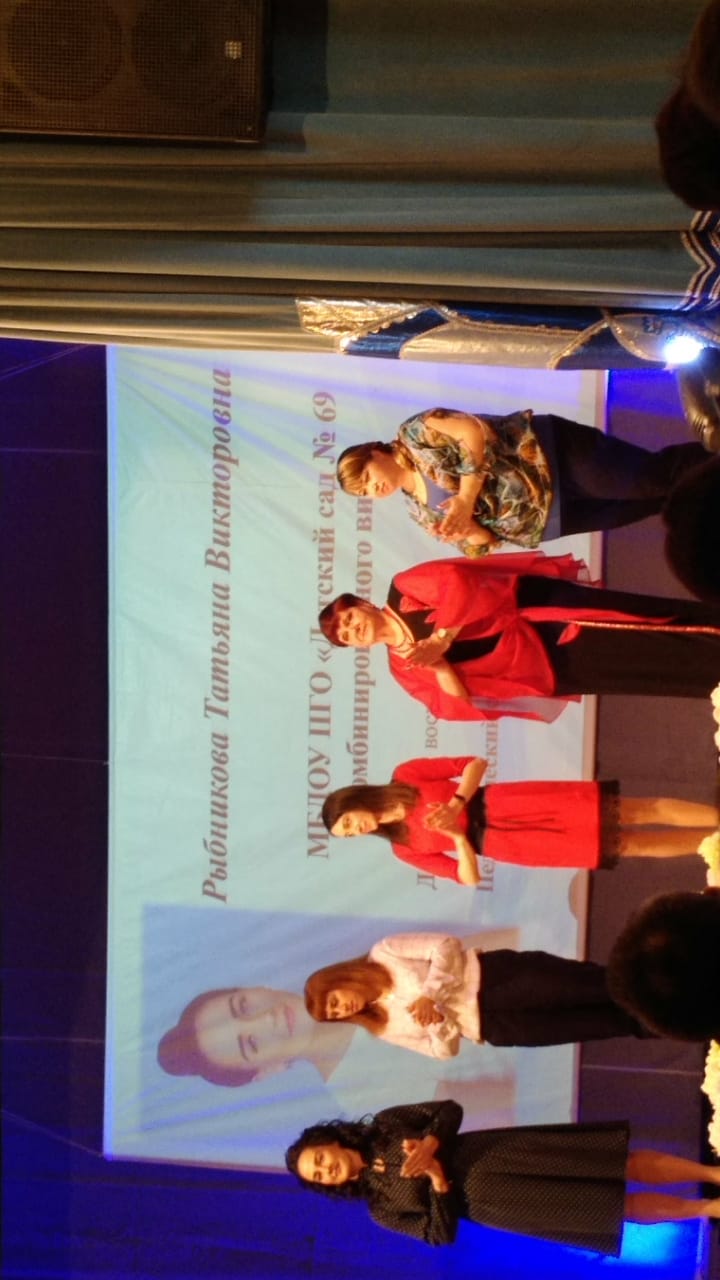 Председатель Полевской городской                                                         Г.Ф. Гаврилинаорганизации Профсоюза 